Erratum QCM de raisonnement abstrait – édition 2017ISBN : 978-2-918796-21-31er tirage, mai 2017Page 152, question 75 : remplacer la série de diagrammes par la suivante :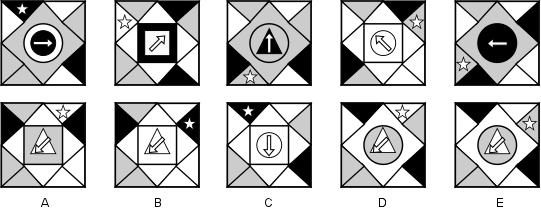 